от  «31» августа  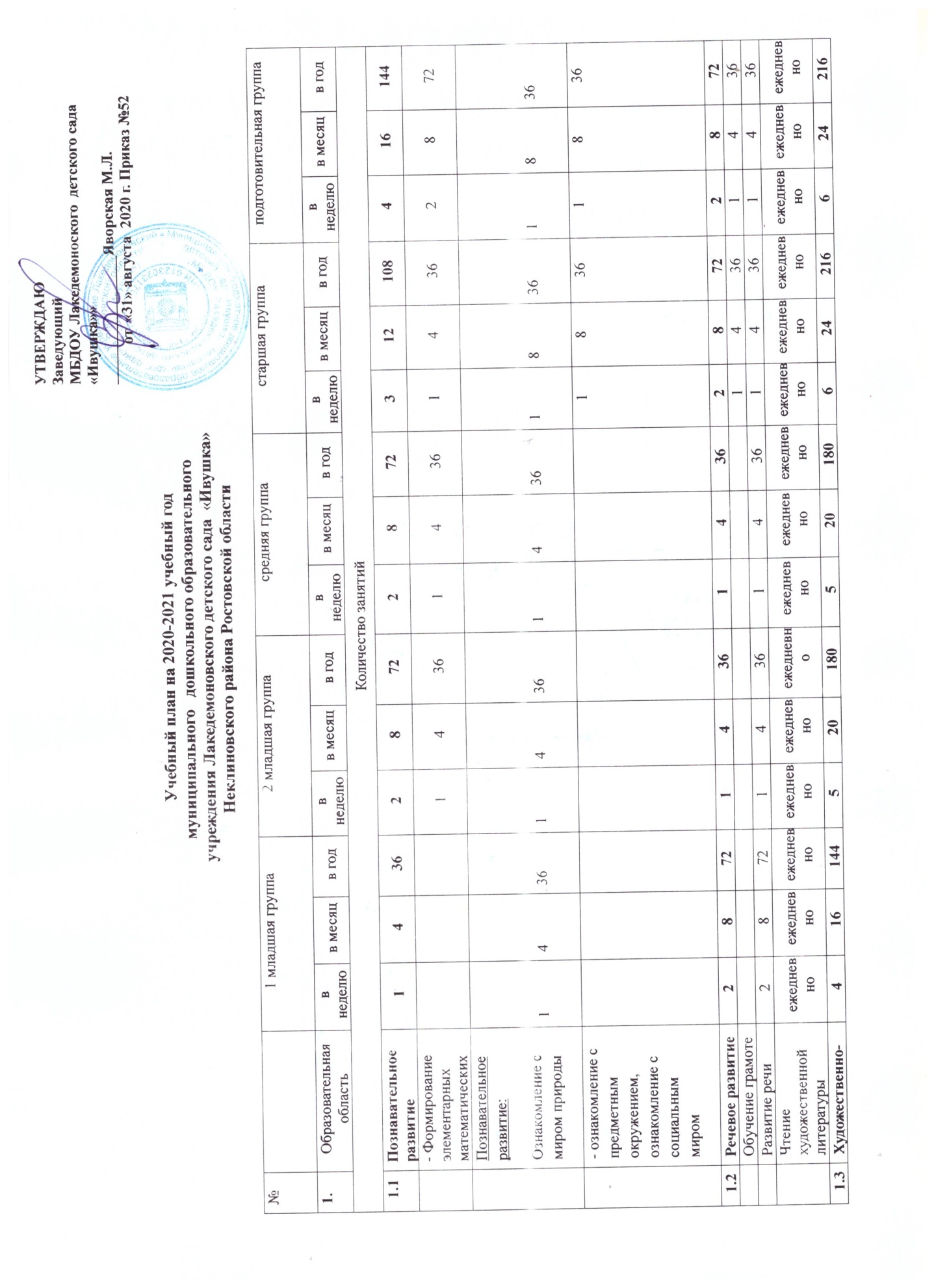 Планирование образовательной деятельностипри работе по пятидневной неделе(2020 - 2021 уч. год)Условия организации режима работы в МБДОУ Лакедемоновском детском саду «Ивушка» на 2020 – 2021 учебный год  1.3Художественно-эстетическое направление развития41614452018018052018018066242162166624216Музыка 287228722288727228872722872Художественное творчество- рисование- лепка-аппликация-конструирование1144363610,5    0,542236181810,50,510,50,542242236181836181820,50,582282272181872181820,50,5822721818Художественное творчество- рисование- лепка-аппликация-конструированиеежедневноежедневноежедневно143611113636144363614361.4Физическое направление31210831210833121210810831212108108312108Физическая культура в помещении287228722288727228872722872Физическая культура на прогулке143614361144363614436361436Итого:104036011403601111404036036014525246846815565041 ч.40 мин.2 ч.45 мин.3ч.40мин.3ч.40мин.5 ч. 50мин.7 ч.30 минОрганизованная   образовательная деятельность (специально организованная)Организованная   образовательная деятельность (специально организованная)Организованная   образовательная деятельность (специально организованная)Организованная   образовательная деятельность (специально организованная)Организованная   образовательная деятельность (специально организованная)Организованная   образовательная деятельность (специально организованная)Организованная   образовательная деятельность (специально организованная)Организованная   образовательная деятельность (специально организованная)Направление развития / Базовый вид деятельностиНаправление развития / Базовый вид деятельностиНаправление развития / Базовый вид деятельностиПериодичностьПериодичностьПериодичностьПериодичностьПериодичностьНаправление развития / Базовый вид деятельностиНаправление развития / Базовый вид деятельностиНаправление развития / Базовый вид деятельности1 младшая группа2 – 3 года2 младшая группа3 – 4 года Средняягруппа4 – 5 летСтаршаягруппа5 – 6 летПодготов. группа6 – 7 летФизическое развитиеФизическая культура в помещенииФизическая культура в помещении2 раза в неделю 2 раза в неделю 2 раза в неделю 2 раза в неделю 2 раза в неделю Физическая культура на прогулкеФизическая культура на прогулке1 раз в неделю1 раз в неделю1 раз в неделю1 раз в неделю1 раз в неделюПознавательное развитие1 раз в неделю2 раза  в неделю2 раза  в неделю3 раза в неделю4 раза  в неделюРечевое развитиеРазвитие речиРазвитие речи2 раза в неделю 1 раз  в неделю 1 раз  в неделю 2 раза в неделю 2 раза в неделю Речевое развитиеЧтение художественной литературыЧтение художественной литературыежедневноежедневноежедневноежедневноежедневноХудожественно-эстетическое развитиеРисованиеРисование1 раз в неделю1 раз в неделю1 раз в неделю2 раза в неделю 2 раза в неделю Художественно-эстетическое развитиеЛепкаЛепка1 раз в неделю1 раз в 2 недели 1 раз в 2 недели 1 раз в 2 недели 1 раз в 2 недели Художественно-эстетическое развитиеАппликацияАппликация-1 раз в 2 недели 1 раз в 2 недели 1 раз в 2 недели 1 раз в 2 недели Художественно-эстетическое развитиеМузыка Музыка 2 раза в неделю 2 раза в неделю 2 раза в неделю 2 раза в неделю 2 раза в неделю КонструированиеКонструирование1 раз в неделю1 раз в неделю1 раз в неделю1 раз в неделюИТОГОИТОГОИТОГО10 занятий в неделю11 занятий в неделю11 занятий в неделю14 занятий в неделю15 занятий в неделюкружковая работакружковая работакружковая работакружковая работакружковая работакружковая работакружковая работакружковая работаХудожественно-эстетическое развитие Кружок «Веселые пальчики» Кружок «Веселые пальчики»1 раз в неделю--Художественно-эстетическое развитиеВокальный кружок «Радость»Вокальный кружок «Радость»1 раз в неделю1 раз в неделю1 раз в неделюСоциально-коммуникативное развитие Кружок «Волшебные кружочки»Кружок «Волшебные кружочки»1 раз в неделюСоциально-коммуникативное развитие Кружок «Светофорчик»Кружок «Светофорчик»1 раз в неделю1 раз в неделюСоциально-коммуникативное развитие Кружок «Лазоревый цветок»Кружок «Лазоревый цветок»1 раз в неделю1 раз в неделю1 раз в неделюСоциально-коммуникативное развитие Просмотр кукольных спектаклей и театрализованных представлений (выездной театр)Просмотр кукольных спектаклей и театрализованных представлений (выездной театр)1 раз в квартал 1 раз в квартал 1 раз в квартал 1 раз в квартал 1 раз в квартал Социально-коммуникативное развитие Посещение занятий в библиотекеПосещение занятий в библиотеке---1 раз в месяц1 раз в месяцСоциально-коммуникативное развитие Посещение музеев, экскурсии  Посещение музеев, экскурсии  ---1 раз в квартал 1 раз в квартал Образовательная деятельность в ходе режимных моментовОбразовательная деятельность в ходе режимных моментовОбразовательная деятельность в ходе режимных моментовОбразовательная деятельность в ходе режимных моментовОбразовательная деятельность в ходе режимных моментовОбразовательная деятельность в ходе режимных моментовОбразовательная деятельность в ходе режимных моментовОбразовательная деятельность в ходе режимных моментовБазовый вид деятельностиБазовый вид деятельностиБазовый вид деятельностиПериодичностьПериодичностьПериодичностьПериодичностьПериодичностьБазовый вид деятельностиБазовый вид деятельностиБазовый вид деятельности1 младшая группа2 – 3 года2 младшая группа3 – 4 года Средняягруппа4 – 5 летСтаршаягруппа5 – 6 летПодготов. группа6 – 7 летУтренняя гимнастикаУтренняя гимнастикаУтренняя гимнастикаЕжедневноЕжедневноЕжедневноЕжедневноЕжедневноГимнастика пробужденияГимнастика пробужденияГимнастика пробужденияЕжедневноЕжедневноЕжедневноЕжедневноЕжедневноКомплексы закаливающих процедурКомплексы закаливающих процедурКомплексы закаливающих процедурЕжедневноЕжедневноЕжедневноЕжедневноЕжедневноГигиенические процедурыГигиенические процедурыГигиенические процедурыЕжедневноЕжедневноЕжедневноЕжедневноЕжедневноОпробованиеОпробованиеОпробование-ЕжедневноЕжедневноЕжедневноЕжедневноИндивидуальная работаИндивидуальная работавоспитателиЕжедневно в соответствии с режимом (4 раза в день)Ежедневно в соответствии с режимом (4 раза в день)Ежедневно в соответствии с режимом (4 раза в день)Ежедневно в соответствии с режимом (4 раза в день)Ежедневно в соответствии с режимом (4 раза в день)Индивидуальная работаИндивидуальная работамуз. рук.2 раза в неделю 2 раза в неделю 2 раза в неделю 2 раза в неделю 2 раза в неделю Ситуативные беседы при проведении режимных моментовСитуативные беседы при проведении режимных моментовСитуативные беседы при проведении режимных моментовЕжедневноЕжедневноЕжедневноЕжедневноЕжедневноЧтение художественной литературыЧтение художественной литературыЧтение художественной литературыЕжедневноЕжедневноЕжедневноЕжедневноЕжедневноРабота в книжном уголкеРабота в книжном уголкеРабота в книжном уголке1 раз в неделю 1 раз в неделю 1 раз в неделю 1 раз в неделю 1 раз в неделю Работа в уголке детского творчестваРабота в уголке детского творчестваРабота в уголке детского творчества1 раз в неделю 1 раз в неделю 1 раз в неделю 1 раз в неделю 1 раз в неделю  Работа в уголке природыРабота в уголке природыРабота в уголке природы1 раз в неделю 1 раз в неделю 1 раз в неделю 1 раз в неделю 1 раз в неделю Работа в уголке безопасностиРабота в уголке безопасностиРабота в уголке безопасности-1 раз в неделю 1 раз в неделю 1 раз в неделю 1 раз в неделю Работа в театральном уголкеРабота в театральном уголкеРабота в театральном уголке1 раз в неделю1 раз в неделю1 раз в неделю1 раз в неделю1 раз в неделюРабота по теме недели (проекта)   Работа по теме недели (проекта)   Работа по теме недели (проекта)   ЕжедневноЕжедневноЕжедневноЕжедневноЕжедневноДетское экспериментирование, опыты, исследования в уголке «Детская лаборатория» (центр «Песок – вода» )  Детское экспериментирование, опыты, исследования в уголке «Детская лаборатория» (центр «Песок – вода» )  Детское экспериментирование, опыты, исследования в уголке «Детская лаборатория» (центр «Песок – вода» )  1 раз в неделю 1 раз в неделю 1 раз в неделю 1 раз в неделю 1 раз в неделю Прогулка (наблюдения, опыты и экспериментирование, работа по теме проекта, подвижные игры, оздоровительный бег, инд. работа, труд, самостоятельная деятельность)Прогулка (наблюдения, опыты и экспериментирование, работа по теме проекта, подвижные игры, оздоровительный бег, инд. работа, труд, самостоятельная деятельность)Прогулка (наблюдения, опыты и экспериментирование, работа по теме проекта, подвижные игры, оздоровительный бег, инд. работа, труд, самостоятельная деятельность)Ежедневно утром и вечеромЕжедневно утром и вечеромЕжедневно утром и вечеромЕжедневно утром и вечеромЕжедневно утром и вечеромПрогулка (наблюдения, опыты и экспериментирование, работа по теме проекта, подвижные игры, оздоровительный бег, инд. работа, труд, самостоятельная деятельность)Прогулка (наблюдения, опыты и экспериментирование, работа по теме проекта, подвижные игры, оздоровительный бег, инд. работа, труд, самостоятельная деятельность)Прогулка (наблюдения, опыты и экспериментирование, работа по теме проекта, подвижные игры, оздоровительный бег, инд. работа, труд, самостоятельная деятельность)Целевая или тематическая прогулка, экскурсия – 1 раз в неделюЦелевая или тематическая прогулка, экскурсия – 1 раз в неделюЦелевая или тематическая прогулка, экскурсия – 1 раз в неделюЦелевая или тематическая прогулка, экскурсия – 1 раз в неделюЦелевая или тематическая прогулка, экскурсия – 1 раз в неделюДежурстваДежурстваДежурства--Ежедневно (со 2-ой половины уч. года)ЕжедневноЕжедневноХозяйственно-бытовой труд, труд в природе  Хозяйственно-бытовой труд, труд в природе  Хозяйственно-бытовой труд, труд в природе  -1 раз в неделю 1 раз в неделю 1 раз в неделю 1 раз в неделю ДосугДосугДосуг1 раз в неделю 1 раз в неделю 1 раз в неделю 1 раз в неделю 1 раз в неделю Самостоятельная деятельность детейСамостоятельная деятельность детейСамостоятельная деятельность детейСамостоятельная деятельность детейСамостоятельная деятельность детейСамостоятельная деятельность детейСамостоятельная деятельность детейСамостоятельная деятельность детейИгры: подвижные и спортивные, строительные, режиссерские, игры-драматизации и театрализованные игры, игры-забавы, сюжетно-ролевые игры, дидактические и развивающие игры (в т.ч. настольно-печатные игры, конструкторы)Игры: подвижные и спортивные, строительные, режиссерские, игры-драматизации и театрализованные игры, игры-забавы, сюжетно-ролевые игры, дидактические и развивающие игры (в т.ч. настольно-печатные игры, конструкторы)Игры: подвижные и спортивные, строительные, режиссерские, игры-драматизации и театрализованные игры, игры-забавы, сюжетно-ролевые игры, дидактические и развивающие игры (в т.ч. настольно-печатные игры, конструкторы)Ежедневно в течение дня, каждый вечер – сюжетно-ролевые игрыЕжедневно в течение дня, каждый вечер – сюжетно-ролевые игрыЕжедневно в течение дня, каждый вечер – сюжетно-ролевые игрыЕжедневно в течение дня, каждый вечер – сюжетно-ролевые игрыЕжедневно в течение дня, каждый вечер – сюжетно-ролевые игрыСамостоятельная деятельность детей в уголках развития (в центрах активности)Самостоятельная деятельность детей в уголках развития (в центрах активности)Самостоятельная деятельность детей в уголках развития (в центрах активности)ЕжедневноЕжедневноЕжедневноЕжедневноЕжедневноСамостоятельная двигательная деятельность  Самостоятельная двигательная деятельность  Самостоятельная двигательная деятельность  ЕжедневноЕжедневноЕжедневноЕжедневноЕжедневно1 младшаягруппа(2 – 3 года)2 младшаягруппа(3 – 4 года)Средняя группа (4 – 5 лет)Старшаягруппа(5 – 6 лет)Подготовительная группа(6 – 7 лет)Продолжительность  непосредственно образовательной деятельности в неделю1ч 40 мин.2ч 45 мин.3 ч 40 мин.5ч 50 мин.7ч 30 мин.Продолжительность  непрерывной непосредственно образовательной деятельности в день10 мин.15 мин.20 мин.20 - 25 мин.30 мин.Максимально допустимый объем образовательной нагрузки в деньне более 18 - 20 мин. (по 8 – 10 мин. в 1-ю и 2-ю половину дня)не более 30 мин. в 1-ю половину дняне более 40 мин. в 1-ю половину дняне более 45 мин. в 1-ю половину дня и 25 мин. во 2-ю половину дняне более 90 мин. (1,5 часа) в 1-ю половину дня Продолжительность  и кратность занятий по дополнительному образованию детей-15 мин. – 1 раз в неделю20 мин. – 1 раз в неделю25 мин. – 2 раза в неделю30 мин. - 2 раза в неделю  Максимально допустимый объем недельной образовательной нагрузки, включая реализацию дополнительных образовательных программ для каждого возраста (в неделю)1ч 30 мин.(90 мин.)2ч 45 мин.(165 мин.)4 часа(240 мин.)6ч 15 мин.(375 мин.)8ч 00 мин.(510 мин.)Продолжительность перерывов между периодами непосредственно образовательной деятельности10 мин.10 мин.10 мин.10 мин.10 мин. + 10 мин.Продолжительность и кратность непосредственно образовательной деятельности по  физическому развитию детей10 мин. – 2 раза в неделю(всего 20 мин.)15 мин. – 3 раза в неделю(всего 45 мин.)20 мин. – 3 раза в неделю(всего 60 мин. –1 час)25 мин. – 3 раза в неделю, из них 1 на воздухе(всего 75 мин. – 1ч.15 мин.)30 мин. – 3 раза в неделю, из них 1 на воздухе(всего 90 мин. – 1ч.30 мин.)Продолжительность дневного сна в режиме дня2 часа 40мин.2 часа 10 мин.2 часа2 часа2 часаПродолжительность прогулки в режиме дня (дневная и вечерняя прогулки)3 часа 15мин.2 часа55мин2 часа 45мин.3 часа 00мин2 часа 05мин